Søkerens navn:	 _________________________Søkerens telefon:	 _________________________Egenvurderingsskjemainorsk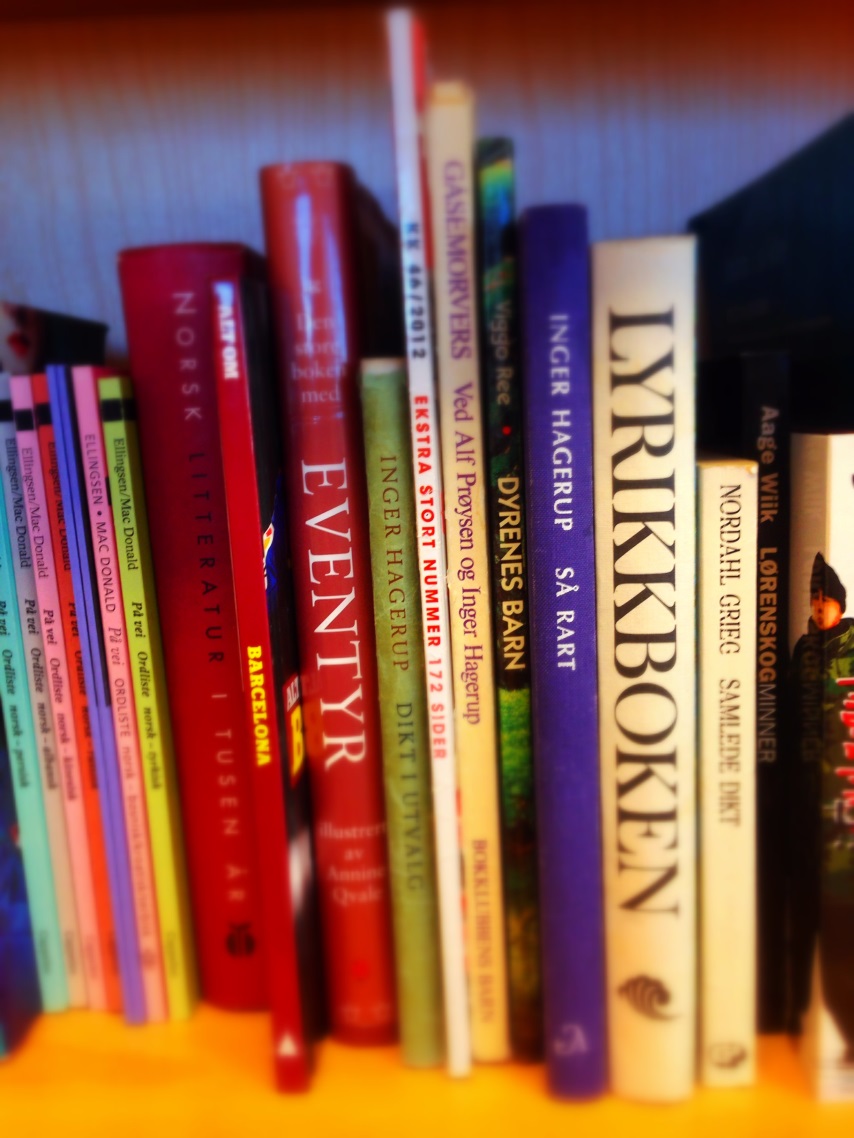 Egenvurderingsskjema til lærerplanen i norsk 8. – 10. trinn Spørsmålene under er basert på kompetansemålene 8. – 10.trinn i norsk. Svar på spørsmålene nedenfor så godt du kan, så snakker vi om dem når du kommer til samtale.Spørsmål EmneKan myeKan littKan ikke1.Jeg har lest en roman, og kan fortelle om den.2. Jeg har lest et dikt, og kan fortelle om det.3. Jeg kan fortelle om noe jeg har hørt på radio.4.Jeg kan holde en tale eller et lite foredrag.5.Jeg kan argumentere for et synspunkt.6.Jeg kan samtale om en film jeg har sett.7.Jeg kan bruke en ordbok.8.Jeg kan skrive en saktekst.   (rapport)9.Jeg kan skrive en fortelling.10.Jeg kan kjenne igjen og bruke virkemidlene sammenligninger, symboler og språklige bilder når jeg skriver.11.Jeg kan gi eksempler på noen ulikheter ved norske dialekter.12.Jeg kan prate om det norske språket med ord som verbal, subjekt og objekt.13.Jeg kan fortelle kort hvorfor vi har både bokmål og nynorsk i Norge.14.Jeg vet hvorfor jeg ikke kan kopiere en tekst på internett og si at det er jeg som har skrevet den.15. Jeg vet at det finnes tekster i ulike sjangere, og kan fortelle om en av dem.16. Jeg kjenner til en norsk/utenlandsk forfatter, og kan fortelle om ham/henne.17. Jeg kan forstå innholdet i en reklame, og fortelle om bilde og tekst. Spørsmål EmneKan myeKan littKan ikke18. Jeg kan bruke punktum, komma og andre tegn i setninger når jeg skriver. 